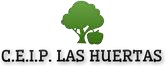 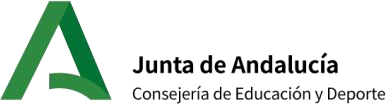 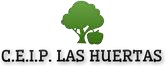 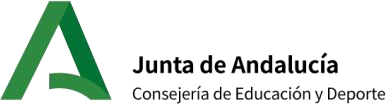 CONSEJERÍA DE EDUCACIÓN, CULTURA Y DEPORTEACTA DE EQUIPO DOCENTEAño Académico2020/21Nº de reuniónFecha:Haga clic aquí para escribir una fecha.Sesión Asistentes: Reunidos los miembros del Equipo Docente del  C.E.I.P. “Las Huertas” Pedrera (Sevilla) en el día ……... y mes…………………… a la hora ………… , con la asistencia de los miembros arriba indicados, se delibera y resuelve sobre los siguientes asuntos del orden del día:Desarrollo y acuerdos de la sesión:Sin más te mas que tratar, se aprueba el acta y se levanta la sesión, siendo las       horas del día de la fecha y de cuyo contenidos doy fe como tutor/a. En Pedrera, a Haga clic aquí para escribir una fecha.                                            Fdo:                                                     (Tutor/a de … E. Primaria